SupplementTable S1: Components and development factors of urban transformative capacity (cf. Wolfram, 2016b)Table S2: Case study city selection and balancing criteria for a ‘most different cases’ design*4-level scale: absent, weak, average, strongTable S3: List of stakeholders selected for personal interviews and individual transformative capacity assessmentFigure S1: Location and scale of the selected case study cities in the South Korean urban context (greyscale indicates urbanization rate in %)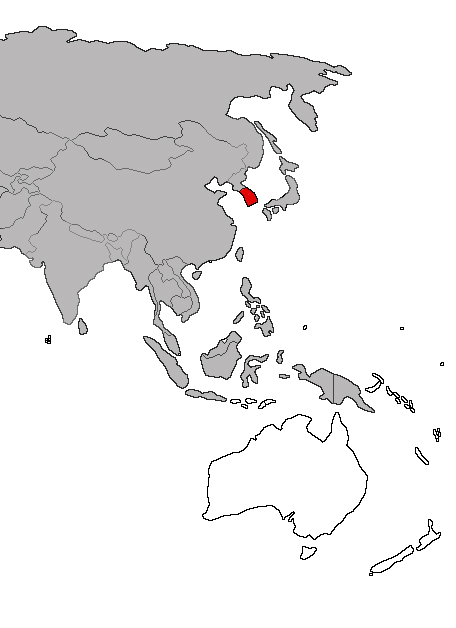 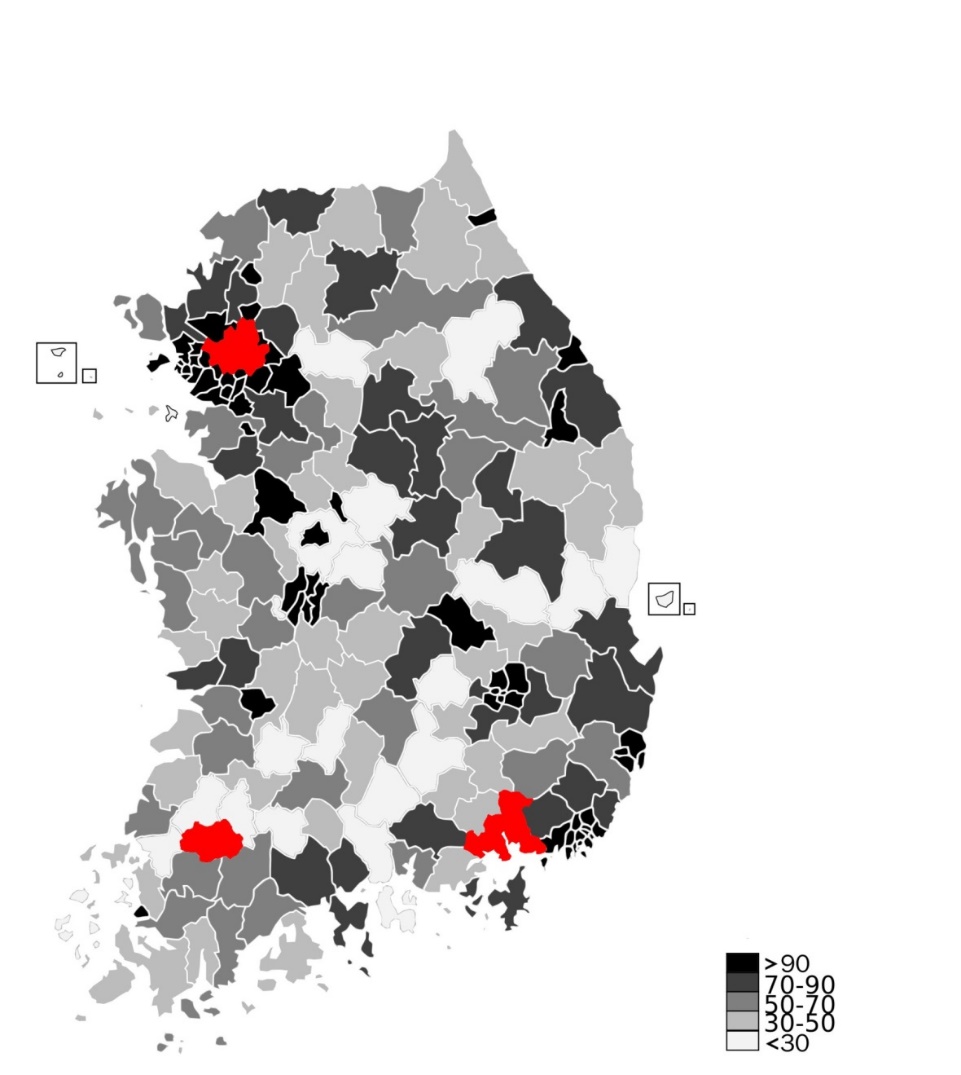 Capacity component / development factorsC1  Inclusive and multiform urban governanceC1.1 Participation and inclusivenessCitizens and civil society organizations, as well as private businesses and their representations, participate directly in the deliberation of actions with state actors (government, administration).Formerly excluded stakeholders are involved actively and supported to enable their contribution.C1.2 Diverse governance modes and network formsThere is diversity of formal and informal actor networks and governance modes. There is diversity of centralized and decentralized actor networks and governance modes (top-down/bottom-up; hierarchy/market/negotiation).Governance helps to build social capital (trusted actor relations).Governance helps to build political capital (mobilization and support).Overall actor network density (number of ties between actors involved) and cohesion (alignment of their interests) are balanced and not extreme (very high/low).C1.3 Sustained intermediaries and hybridizationThere are intermediaries positioned between societal stakeholders that bridge relevant gaps amid sectors (public, private and civil society), action domains (e.g. energy/transport/land use), and/or spatial scales.Intermediaries have a stable financial and organizational basis.There are key individuals acting as boundary spanners or knowledge brokers between sectors, action domains and scales.Intermediaries effectively align different actor interests and help to create a shared discourse.C2  Transformative leadership (in the public, private and civil society sectors)There is place-based and/or issue-driven leadership in various sectors, oriented at systemic change for sustainability.Leadership embraces joint problem-solving, shared decision-making and open processes.Leadership articulates visions, emphasizes values and inspires enthusiasm.Leadership feeds local issues into regional/national/global arenas and processes.Leadership translates global/national/regional issues into local arenas and processes. There is political leadership and commitment to systemic change for sustainability.C3  Empowered and autonomous communities of practice (place-based and/or issue-driven)C3.1 Addressing social needs and motives Communities of practice (CoP) genuinely articulate social needs.Social needs are analyzed and deficits in meeting them are identified.Deficits in meeting social needs inform action priorities in public policy.C3.2 Community empowerment and autonomyConditions of citizen powerlessness and disempowerment are identified. Stakeholder association and formation of CoP’s is actively supported. CoP’s have access to resources they require to meet social needs (information, time, space, skills, tools, social networks, social organization, financing).Actions are taken to enhance feelings of self-efficacy and self-determination of CoP.The level of CoP autonomy is effectively being raised.C4  System(s) awareness and memory C4.1 Baseline analysis and system(s) awarenessNew knowledge of systemic relations between ways of thinking (cultures), organizing (structures) and doing (practices) is actively developed to understand deficits in meeting social needs. Governance structures, institutions and stakeholder conflicts are subject to dedicated analysis.Analysis aims to move from status description towards a systemic explanation, and ultimately anticipation, of (non-) change dynamics (barriers/drivers).All knowledge about urban systems is open source and widely shared, helping to create collective self-awareness and memory.Strategic knowledge management is carried out to enable transfers between different forms of knowledge (implicit/explicit; simple/complex; systemic/sectoral) and temporalities of knowledge (past, present, future).C4.2 Recognition of path dependenciesStakeholders explicitly recognize different degrees of obduracy/changeability within current systems (e.g. concerning institutions, regulations, infrastructures, built environs, routines, values).C5  Urban sustainability foresightC5  Urban sustainability foresightC5.1 Diversity and transdisciplinary co-production of knowledgeC5.1 Diversity and transdisciplinary co-production of knowledgeKnowledge about future un-/desirable urban developments is co-produced by actively involving diverse stakeholders from across sectors, action domains and scales - experts and laymen.Science stakeholders are directly involved in knowledge co-production, including both technical and non-technical disciplines.Knowledge about future un-/desirable urban developments is co-produced by actively involving diverse stakeholders from across sectors, action domains and scales - experts and laymen.Science stakeholders are directly involved in knowledge co-production, including both technical and non-technical disciplines.C5.2 Collective vision for radical sustainability changesC5.2 Collective vision for radical sustainability changesLong-term change is conceived of as a ‘radical’ departure from the current state and development path of multiple urban SES and STS.There is an explicit future vision, widely shared among stakeholders, reflecting the social needs identified and the existing diversity of values.The vision has a strong motivating effect on stakeholders to contribute to its achievement.The vision provides orientation for a wide range of urban strategies, programs and projects, allowing for flexibility and leaving options open.Long-term change is conceived of as a ‘radical’ departure from the current state and development path of multiple urban SES and STS.There is an explicit future vision, widely shared among stakeholders, reflecting the social needs identified and the existing diversity of values.The vision has a strong motivating effect on stakeholders to contribute to its achievement.The vision provides orientation for a wide range of urban strategies, programs and projects, allowing for flexibility and leaving options open.C5.3 Alternative scenarios and future pathwaysC5.3 Alternative scenarios and future pathwaysScenarios of future urban development are created that reflect co-evolutionary processes (mutual shaping of social, ecological, economic and technological dimensions).Different scenarios illustrate alternative future pathways resulting from stakeholder choices and uncertainties. Scenarios clarify options for action, their preconditions and implications for the relevant stakeholders, specifying objectives and critical milestones (thresholds).Scenarios of future urban development are created that reflect co-evolutionary processes (mutual shaping of social, ecological, economic and technological dimensions).Different scenarios illustrate alternative future pathways resulting from stakeholder choices and uncertainties. Scenarios clarify options for action, their preconditions and implications for the relevant stakeholders, specifying objectives and critical milestones (thresholds).C6  Diverse community-based experimentation with disruptive solutionsC6  Diverse community-based experimentation with disruptive solutionsDiverse experimentation is undertaken by place-based and/or issue-driven communities of practice.Experiments are guided by a shared vision, and by preferred scenarios/pathways (if available).Experiments deal with disruptive urban sustainability solutions, seeking to rebalance economic, social and ecological development.Experiments are multi-dimensional, simultaneously addressing innovations in urban environments, cultures, institutions, governance, markets and technology. Diverse experimentation is undertaken by place-based and/or issue-driven communities of practice.Experiments are guided by a shared vision, and by preferred scenarios/pathways (if available).Experiments deal with disruptive urban sustainability solutions, seeking to rebalance economic, social and ecological development.Experiments are multi-dimensional, simultaneously addressing innovations in urban environments, cultures, institutions, governance, markets and technology. C7  Innovation embedding and couplingC7  Innovation embedding and couplingC7.1 Access to resources for capacity developmentC7.1 Access to resources for capacity developmentStakeholders share and/or enable access to basic resources for transformative capacity development (C1-6) incl. human-, knowledge-, time-, financial-, technical- and organizational resources.Stakeholders share and/or enable access to basic resources for transformative capacity development (C1-6) incl. human-, knowledge-, time-, financial-, technical- and organizational resources.C7.2 Planning and mainstreaming transformative actionC7.2 Planning and mainstreaming transformative actionOptions for innovation arising from foresight and/or experiments are integrated with possible actor coalitions to form 'systemic alternatives' (combinations of actors, institutions, resources, etc.). Practical approaches for coalition building and decision making procedures that enable innovation embedding are developed systematically.Stakeholder organizations, plans and/or programs are adjusted to remove innovation barriers and support transformative actions.Priority transformative actions are further specified through concrete work plans (management, resources, timing).Options for innovation arising from foresight and/or experiments are integrated with possible actor coalitions to form 'systemic alternatives' (combinations of actors, institutions, resources, etc.). Practical approaches for coalition building and decision making procedures that enable innovation embedding are developed systematically.Stakeholder organizations, plans and/or programs are adjusted to remove innovation barriers and support transformative actions.Priority transformative actions are further specified through concrete work plans (management, resources, timing).C7.3 Reflexive and supportive regulatory frameworksC7.3 Reflexive and supportive regulatory frameworksPertinent regulations are aligned with the vision and adjusted to remove innovation barriers and support transformative actions.Pertinent regulations leave room for alternative solutions and context-specific interpretation and implementation.Pertinent regulations enable to use wider resource streams for transformative action (financial, human, technical, organizational).Pertinent regulations are aligned with the vision and adjusted to remove innovation barriers and support transformative actions.Pertinent regulations leave room for alternative solutions and context-specific interpretation and implementation.Pertinent regulations enable to use wider resource streams for transformative action (financial, human, technical, organizational).C8  Reflexivity and social learningReflexive monitoring is carried out on all dimensions of urban transformative capacity development (C1-7). Participants in experiments have methodical and practical skills for enabling reflexivity (monitoring, assessment, evaluation).Wider stakeholder and leadership reflexivity is enabled through diverse formal and informal interaction formats, providing room for critically questioning progress towards the vision.Practical know-how for initiating and performing radical change for sustainability (i.e. transformational knowledge) is managed systematically.Reflexive monitoring is carried out on all dimensions of urban transformative capacity development (C1-7). Participants in experiments have methodical and practical skills for enabling reflexivity (monitoring, assessment, evaluation).Wider stakeholder and leadership reflexivity is enabled through diverse formal and informal interaction formats, providing room for critically questioning progress towards the vision.Practical know-how for initiating and performing radical change for sustainability (i.e. transformational knowledge) is managed systematically.C9  Working across human agency levelsC9  Working across human agency levelsCapacity development (C1-8) involves multiple levels of agency in the public, private and civil society sectors, including I) individuals, H) households, G) social groups, O) organizations, N) networks (of individuals, groups, etc.) and S) society.Capacity development (C1-8) involves multiple levels of agency in the public, private and civil society sectors, including I) individuals, H) households, G) social groups, O) organizations, N) networks (of individuals, groups, etc.) and S) society.C10  Working across political-administrative levels and geographical scalesC10  Working across political-administrative levels and geographical scalesCapacity development (C1-8) reflects interactions between relevant political-administrative levels and geographical scales in terms of the topics addressed and stakeholders involved, including A) inner-urban areas (site, block, neighborhood, borough, district) (U), urban territories (city and its metropolitan area) (R), regional territories (e.g. counties, provinces), N) national territories, G) inter- and transnational spaces.Capacity development (C1-8) reflects interactions between relevant political-administrative levels and geographical scales in terms of the topics addressed and stakeholders involved, including A) inner-urban areas (site, block, neighborhood, borough, district) (U), urban territories (city and its metropolitan area) (R), regional territories (e.g. counties, provinces), N) national territories, G) inter- and transnational spaces.CriteriaChangwonGwangjuSeoulSize (inh.) 20151.047.4881.466.1439.631.482Political orientation (party of mayor in the last two/three consecutive legislation periods)progressive/ conservativeprogressive / progressiveconservative/ progressivePolitical-administrative function (according to Korean law)Specific city authority, 5 districts (created 2010)Metropolitan city authority, 5 districts Special city authority, 25 districts Highest government function (according to Korean law)Provincial capitalAutonomous cityNational capitalEx-ante assessment* of sustainability orientations in local policy (public website / urban master plan)average / weakstrong / averageaverage / averageIdentified as energy transition ‘good practice case’ (Delphi survey, n=43)11/4313/4321/43No.AffiliationStakeholder groupChangwonC1Changwon government, Department of Urban PlanningLocal governmentC2Changwon government, Urban regeneration divisionLocal governmentC3Changwon government, Economic development divisionLocal governmentC4Nurim maeul communityCivil societyC5Yongho-dong village communityCivil societyC6Kyeongnam solar energy coopBusiness (social enterprise)C7EM KOREA CO. ltd.Business (industry)C8Haeahn architectureBusinessC9Changwon urban regeneration centerIntermediary (public)C10Kyeongnam information societyNGO (local)C11Bonggok Institute For Lifelong EducationNGO (local), intermediaryC12Gihl LabNGO (local), intermediaryC13Kyeongnam University, Division of ArchitectureResearchC14Changwon University, Architecture DepartmentResearchC15Kyeongnam University, Department of Social WelfareResearchGwangjuG1Gwangju government, urban regeneration departmentLocal governmentG2Gwangju government, community building departmentLocal governmentG3Gwangju government, energy departmentLocal governmentG4Jeollanam do government, Regional Planning DivisionRegional governmentG5Sinsiwa guesthouseCivil societyG6Sihwa Munhwa village studioCivil societyG7Daeinart Market CommunityCivil societyG8Dong Myong Engineering and Consulting (DMEC)BusinessG9Elephant coopBusiness (social enterprise)G10Korea Electric Power Corporation (KEPCO)Business (industry)G11International Climate & Environment CenterNGO (local), intermediaryG12Gwangju NGO CenterNGO (local), intermediaryG13Green Gwangju 21Intermediary (public)G14Gwangju University, urban planning departmentResearchG15Gwangju development institute, energy & environment dep.ResearchG16Gwangju development institute, community building dep.ResearchSeoulS1Seoul Metropolitan Govmt. (SMG), urban regeneration div.Local governmentS2SMG, climate and environment bureauLocal governmentS3SMG, citizen energy cooperation divisonLocal governmentS4SMG, community building divisionLocal governmentS5Seongdaegol People, Dongjak-guCivil societyS6Energy self-reliant village community, Songpa-guCivil SocietyS7Solidarity for Urban AreasNGO (local)S8Transition City Sinchon (Seoul)NGO (local)S9Korean Federation for Environmental MovementsNGO (national)S10ICLEI Local Governments for Sustainability, KoreaNGO (national)S11Seoul Village Community Support CenterIntermediary (public)S12Seoul Social Enterprise Support CenterIntermediary (public)S13Korea Electric Power Corporation (KEPCO)Business (industry)S14Toadhousing companyBusinessS15Root EnergyBusiness (social enterprise)S16Sungmisan alternative schoolBusiness (social enterprise)S17Yonsei University, Department of Urban PlanningResearchS18Seoul Institute, Dept. of Urban Planning and Design ResearchResearch